№ 681-н/қ от 13.09.2022«Астана медицина университеті» КеАҚБасқарма мүшелері арасында міндеттерді,сондай-ақ өкілеттіктер мен жауапкершіліктерсаласын бөлу тәртібін бекіту туралыҚазақстан Республикасы Қ аржы министрлігінің Мемлекетік мүлік және жекешелендіру комитеті төрағасының 2019 жылғы 8 ақпандағы № 167 бұйрығымен бекітілген «Астана медицина университеті» коммерциялық емес акционерлік қоғамы Жарғысының 95-тармағы, 8) тармақшасына, «Астана медицина университеті» КеАҚ Директорлар кеңесінің 2019 жылгы 12 маусымдағы №5 шешімімен бекітілген «Астана медицина университеті» КеАҚ Басқармасы туралы» Ереженің 22-тармағына сәйкес БҰЙЫРАМЫН:1. «Астана медицина университеті» КеАҚ Басқарма мүшелері арасында міндеттерді, сондай-ақ өкілеттіктер мен жауапкершіліктер саласын бөлу тәртібі қосымшаларға сәйкес бекітілсін.Басқарма төрағасы-ректордың 2021 жылғы 20 қаңтардағы № 24 н/қ «Астана медицина университеті» КеАҚ Басқарма мүшелері арасында міндеттерді, сондай-ақ өкілеттіктер мен жауапкершіліктер саласын бөлу тәртібін бекіту туралы» бұйрықтың күші жойылды деп есептелсін.Осы бұйрықтың орындалуын өзім бақылаймын.Осы бұйрық қол қойылған күннен бастап күшіне енеді.       	    Ректордың м.а.                                                          		Б. Мараджапов
Об утверждении Порядка распределения обязанностей, а также сферы полномочий и ответственности между членами ПравленияНАО «Медицинский университет Астана»	В соответствии с подпунктом 8 пункта 95 Устава Некоммерческого акционерного общества «Медицинский университет Астана», утвержденного Приказом Председателя Комитета государственного имущества и приватизации Министерства финансов Республики Казахстан от 8 февраля 2019 года № 167, и пункта 22 Положения о Правлении НАО «Медицинский университет Астана», утвержденного решением Совета директоров НАО «Медицинский университет Астана» от 12 июня 2019 года №5, ПРИКАЗЫВАЮ:Утвердить Порядок распределения обязанностей, а также сферы полномочий и ответственности между членами Правления НАО «Медицинский университет Астана» согласно приложения.Приказ Председателя Правления – Ректора от 20 января 2021 года №24 н/к «Об утверждении Порядка распределения обязанностей, а также сферы полномочий и ответственности между членами Правления НАО «Медицинский университет Астана» считать утратившим силу.Контроль за исполнением настоящего приказа оставляю за собой.Настоящий приказ вступает в силу со дня его подписания.И.о. Ректора 					                          Б. МараджаповИздатель ЭЦП - ҰЛТТЫҚ КУӘЛАНДЫРУШЫ ОРТАЛЫҚ (GOST), МАРАДЖАПОВ БАХТИЁР, НЕКОММЕРЧЕСКОЕ АКЦИОНЕРНОЕ ОБЩЕСТВО "МЕДИЦИНСКИЙ УНИВЕРСИТЕТ АСТАНА", BIN080940008218					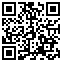 ФИОТип действияВремя и дата согласования или подписанияДанные по ЭЦПШоранова А.Е.Согласовано13.09.2022 14:51ШОРАНОВА АЙГУЛЬ ЕДИГЕЕВНАЕшанов А.А.Согласовано13.09.2022 15:22ЕШАНОВ АЙДЫН АЙТБАЕВИЧБукеева Ж.К.Согласовано13.09.2022 17:15БУКЕЕВА ЖАНАР КАНАЛБАЕВНАКойков В.В.Согласовано13.09.2022 13:44КОЙКОВ ВИТАЛИЙ ВИКТОРОВИЧМараджапов Б.И.Подписано13.09.2022 17:52ҰЛТТЫҚ КУӘЛАНДЫРУШЫ ОРТАЛЫҚ (GOST), МАРАДЖАПОВ БАХТИЁР, НЕКОММЕРЧЕСКОЕ АКЦИОНЕРНОЕ ОБЩЕСТВО "МЕДИЦИНСКИЙ УНИВЕРСИТЕТ АСТАНА"